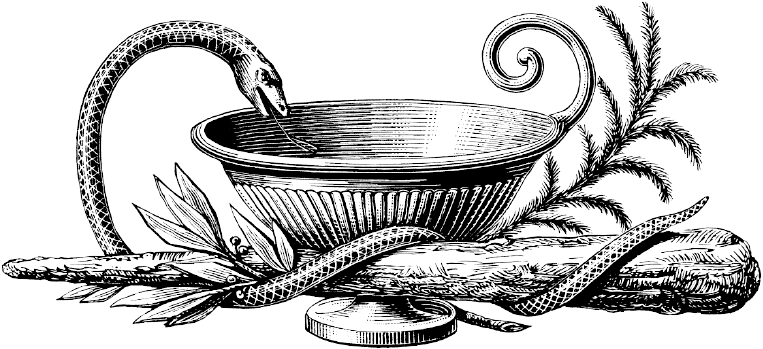 САНКТ-ПЕТЕРБУРГСКИЙ КОНГРЕСС ПО КОСМЕТОЛОГИИ И ЭСТЕТИЧЕСКОЙ МЕДИЦИНЕ«НЕВСКИЕ БЕРЕГА»29 мая - 01июня 2014 годаСанкт-Петербург, Экспоцентр «Гарден Сити», Лахтинский пр., д. 85-ВI Международная школа для врачей-косметологов…….2-й день работы Школы30 мая 2014 (ЗАЛ №3)09.00  -  9.45 Регистрация9.45–18.30 Школа «Ботулинотерапия - 20 лет в авангарде медицины»Модератор: Орлова Ольга Ратмировна, д.м.н., профессор,  президент Межрегиональной общественной организации специалистов ботулинотерапии (МООСБТ)9.45 – 9.50 Приветствие. Открытие Школы9.50–11.50 Часть 1. Клинико-эстетические дуэты 1. Неврология – Косметология (9.50 – 10.20)Коррекция верхней трети лица и лечение хронических головных болей: возможности метода, общее и различное в подходах, зоны и точки инъекций, дозировки. Коррекция верхней трети лица через призму анатомии.Артеменко Ада Равильевна, невролог, д.м.н., ведущий научный сотрудник Научно-исследовательского отдела неврологии НИЦ ГБОУ ВПО Первый Московский Государственный Медицинский Университет им. И.М. Сеченова, МоскваЗабненкова Ольга Владимировна, к.м.н., профессор РУДН, вице-президент ОЭМ, врач дерматолог, косметолог, Москва2. Офтальмология - Неврология (10.20 – 10.50)Функциональная анатомия периорбитальной области как основа успеха и осложнений. От блефароспазма к гусиным лапкам. Сухой глаз и слезотечение. «Плохой и хороший» птоз. «Зеница ока». Атаманов Василий Викторович, заведующий отделением реконструктивной и пластической хирургии НФ ФБГУ МНТК «МИКРОХИРУРГИЯ ГЛАЗА» им. акад. Фёдорова Минздрава РФ, Новосибирск Орлова Ольга Ратмировна, д.м.н., профессор кафедры нервных болезней ИПО 1 МГМУ им. И.М.Сеченова, президент Межрегиональной общественной организации специалистов ботулинотерапии (МООСБТ), руководитель неврологического отделения Центра междисциплинарной стоматологии и неврологии (ЦМСиН), Москва3. Стоматология - Косметология (10.50 – 11.20)Биомеханика и патофизиология старения и омоложения нижней трети лица. Жевательные мышцы и прикус, дентал-фейс-лифтинг. Правила и ошибки коррекции овала лица. Алгоритм ботулинотерапии и сочетанных методик.Сойхер Марин Ивановна, к.м.н., доцент кафедры стоматологии детского возраста и ортодонтии ПМГМУ им. И.М. Сеченова, генеральный директор Центра Междисциплинарной Стоматологии и Неврологии, МоскваСаромыцкая Алена Николаевна, врач-дерматолог, косметолог, специалист по инъекционным технологиям, лазерным технологиям, генеральный директор и владелец Центра эстетической медицины и врачебной косметологии «Professional», учебного центра «Профессионал», владелец клиники пластической хирургии «АССОЛЬ»", сертифицированный тренер компании «Солинг», «Ипсен» «Мерц», ВолгоградСоколова Елена Викторовна, врач-косметолог, Санкт-Петербургский институт красоты, Санкт-Петербург4. Косметология - Гинекология - Урология (Авторская программа «Школы инъекционных технологий профессора Юцковской») (11.20 – 11.50)Тазовое дно как источник радости и страданий. Тазовые боли. Послеродовые проблемы. Вагинизм. Восстановление функции через эстетику. Дизайн аногенитальной области. Квач Ирина Викторовна, врач гинеколог-эндокринолог «Клиника профессора Юцковской»Лешунов Евгений Викторович, врач-уролог, кафедра урологии ГБОУ ДПО «Институт повышения квалификации ФМБА России», преподаватель авторского проекта «Школа инъекционных технологий профессора Юцковской»=11.50 – 12.00. Вопросы и ответы. Дискуссия12.00-12.20 Перерыв12.20–14.00 Часть 2. БТА - польза или вред? 12.20 – 12.35 Функциональные и эстетические осложнения БТА и их лечение. Захаров Денис Валерьевич, к.м.н., старший научный сотрудник, заведующий отделением реабилитации неврологических больных СПб НИПНИ им. В.М. Бехтерова, Санкт-Петербург12.35 -12.50 БТА как предиктор и способ лечения осложнений косметических процедур и пластических операций. Мингазова Лениза Рифкатовна, к.м.н., врач-невролог, Москва12.50 – 13.05 Неврологическая профилактика нежелательных явлений ботулинотерапии. Сатардинова Эльмира Евгеньевна, к.м.н., невролог, дерматокосметолог, сертифицированный тренер по инъекционным методикам (Ипсен, Мерц), руководитель Центра Ботулинотерапии КДЦ Иркутской Государственной Медицинской Академии Последипломного Образования, генеральный директор Косметологической Компании САТЭЛЬ Плюс, главный врач Центра Эстетической Медицины САТЭЛЬ, Иркутск13.05 – 13.20 БТА в периоральной и периорбитальной зоне - когда надо остановиться? Дмитриева Ирина Петровна, врач дерматолог, косметолог, член ОСЭМ, МООСБТ, сертифицированный член Международной программы Expert2Expert «Инъекционные методы в эстетической медицине», член European Academy of Anti-Aging and Aesthetic Medicine, клиника «Академия», Санкт-Петербург13.20 – 13.35 Отдаленные эффекты длительной ботулинотерапии в эстетике (положительные и отрицательные). Шарова Алиса Александровна, к.м.н., доцент кафедры пластической и реконструктивной хирургии, косметологии и клеточных технологий РНИМУ им. Н.И. Пирогова, зав. отделением косметологии клиники эстетической медицины и лечения волос «Био Ми Вита», МоскваСаромыцкая Алена Николаевна, врач-дерматолог, косметолог, специалист по инъекционным технологиям, лазерным технологиям, генеральный директор и владелец Центра эстетической медицины и врачебной косметологии «Professional», учебного центра «Профессионал», владелец клиники пластической хирургии «АССОЛЬ»", сертифицированный тренер компании «Солинг», «Ипсен» «Мерц», Волгоград13.35 – 13.50 БТА как способ достичь или разрушить гармонию лица. Парсагашвили Елена Захаровна, врач дерматовенеролог, косметолог, физиотерапевт, главный врач СПб «Эстима-Клиник», Санкт-Петербург13.50 – 14.00 Вопросы и ответы. Дискуссия14.00 - 15.00  Перерыв15.00–16.00 Часть 3. Вместе или врозь? Правила и исключения 15.00 - 15.35  БТА и ... - филлеры, пилинги, ботомиметики, ДМАЭ/холин, аппаратная косметология, хирургические вмешательства и другие эстетические воздействияДмитриева Ирина Петровна, врач дерматолог, косметолог, член ОСЭМ, МООСБТ, сертифицированный член Международной программы Expert2Expert «Инъекционные методы в эстетической медицине», член European Academy of Anti-Aging and Aesthetic Medicine, клиника «Академия», Санкт-ПетербургЛапатина Наталья Геннадьевна, к.м.н., врач-косметолог, Институт красоты «Леколон», Москва Чайковская Екатерина Александровна, к.ф.н., главный редактор журнала «Инъекционные методы», Москва15.35 – 15.50 Ботулинотерапия в «трудной зоне»:  коррекция формы носа сочетанным применением филлера и БТА. Саромыцкая Алена Николаевна, врач-дерматолог, косметолог, специалист по инъекционным технологиям, лазерным технологиям, генеральный директор и владелец Центра эстетической медицины и врачебной косметологии «Professional», учебного центра «Профессионал», владелец клиники пластической хирургии «АССОЛЬ»", сертифицированный тренер компании «Солинг», «Ипсен» «Мерц», Волгоград15.50 – 16.00 Вопросы и ответы. Дискуссия16.00 - 18.00   Часть 4.   Дальнейшее расширение горизонтов 16.00 – 15.15  Эволюция ботулинотерапии.Шарова Алиса Александровна, к.м.н., доцент кафедры пластической и реконструктивной хирургии, косметологии и клеточных технологий РНИМУ им. Н.И. Пирогова, зав. отделением косметологии клиники эстетической медицины и лечения волос «Био Ми Вита», Москва16.15 – 16.30  Ботулинотерапия и осанка.Красавина Диана Александровна, д.м.н., профессор кафедры хирургических болезней детского возраста СПбГПМУ, ортопед-вертербролог, член МООСБТ16.30 – 16.45  Ботулинотерапия и рубцы.Лучина Екатерина Николаевна, к.м.н., дерматолог, косметолог, клиника «Время Красоты», Москва16.45 – 17.15  Терапия локального аксиллярного гипергидроза как профилактика рецидивов хронических дерматозов в складках кожи. Наумчик Галина Александровна, к.м.н., доцент кафедры дерматовенерологии ФГБОУ ВПО РУДН, директор «Школы инъекционных технологий профессора Юцковской», врач дерматовенеролог, косметолог, МоскваКлинический опыт применения БТА в лечении дерматозов (акне, себорейный дерматит, розацеа).Мастер-класс «Школы инъекционных технологий профессора Юцковской»17.15 – 17.30  Что еще, кроме тела? (Душа и эмоции).Чайковская Екатерина Александровна, к.ф.н., главный редактор журнала «Инъекционные методы», Москва17.30 – 17.45 Настоящее и будущее Российской ботулинотерапииОрлова Ольга Ратмировна, д.м.н., профессор, президент Межрегиональной общественной организации специалистов ботулинотерапии (МООСБТ)17.45 - 18.00  Вопросы и ответы.  ДискуссияКонец работы второго дня Школы